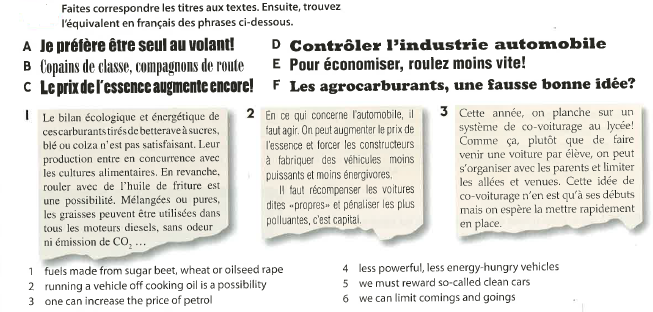 Source: Atouts